BoneVoyage Pet Resort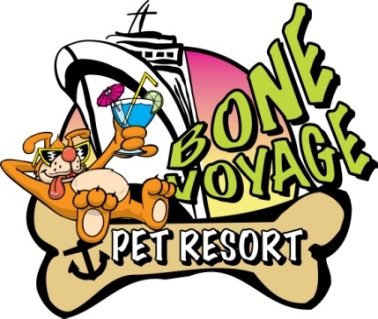 Hurricane Season Boarder Waiver FormJune 1st through December 1stIt is the policy of BoneVoyage Pet Resort to strongly recommend that owners evacuate with their pets in the event of a dangerous storm that is projected to hit the Upper Texas Coast. If your pet is boarding when a storm approaches and the storm is labeled as a “Voluntary Evacuation”, we will make every effort to contact you and your emergency contact(s). We will not make any additional boarding reservations and your pet is urged to be picked up. All pets that remain in the facility during the “Voluntary Evacuation” will incur a daily Hazard Fee in addition to the nightly boarding fee. In the event of a “Mandatory Evacuation”, you or your emergency contact will be responsible for picking your pet up within a timely manner. If we cannot reach you or your emergency contacts for a pick up, BoneVoyage will evacaute the island with your pet at your expsense. Hurricane Fees:Voluntary Evacuation Hazard Fee : $25 per dayMandatory Evacuation Fee : $150 per dayBoarding Fee : Cost of Reserved Kennel per nightI have read the above information and understand that during the Hurricane Season in Texas (June 1st through December 1st), I am responsible for providing contact information for a designated person(s) that will be able to pick up my pet(s) if needed.Name:  _________________________________________        Date:___________Signature:______________________________________Best Number to be Reached: ______________________Represenatives authorized to pick up my pet(s) in the event of a hurricane:Name:_________________________            Name:_________________________Phone:________________________             Phone:_________________________Alt. Phone:_____________________            Alt. Phone:_____________________